An important update from the University and College Union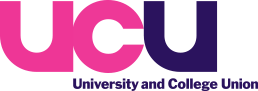 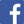 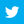 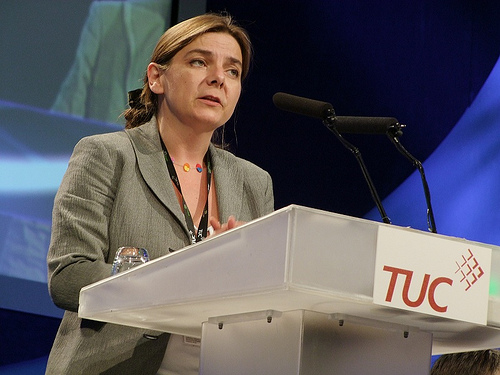 